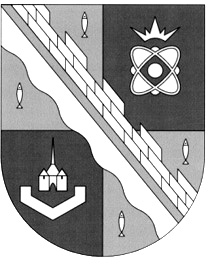                            администрация МУНИЦИПАЛЬНОГО ОБРАЗОВАНИЯ                                             СОСНОВОБОРСКИЙ ГОРОДСКОЙ ОКРУГ  ЛЕНИНГРАДСКОЙ ОБЛАСТИ                             постановление                                                        от 30/09/2021 № 2027О внесении изменений в постановление администрации Сосновоборского городского округа от 16.09.2016 № 2198 «Об утверждении Перечня имущества муниципального образования Сосновоборский городской округ Ленинградской области (за исключением права хозяйственного ведения, права оперативного управления, а также имущественных прав субъектов малого и среднего предпринимательства)» В соответствии с Федеральным законом от 24.07.2007 № 209-ФЗ «О развитии малого и среднего предпринимательства в Российской Федерации», руководствуясь пунктами 15-17 Порядка формирования, ведения, обязательного опубликования перечня имущества муниципального образования Сосновоборский городской округ Ленинградской области, свободного от прав третьих лиц (за исключением права хозяйственного ведения, права оперативного управления, а также имущественных прав субъектов малого и среднего предпринимательства), утвержденного постановлением администрации Сосновоборского городского округа от 25.04.2019 № 942, на основании протоколов от 26.05.2021 № 76-2021, от 09.09.2021 № 77-2021 заседания комиссии по вопросам распоряжения муниципальным имуществом Сосновоборского городского округа, администрация Сосновоборского городского округа п о с т а н о в л я е т:1. Внести изменения в постановление администрации Сосновоборского городского округа от 16.09.2016 № 2198 «Об утверждении Перечня имущества муниципального образования Сосновоборский городской округ Ленинградской области (за исключением права хозяйственного ведения, права оперативного управления, а также имущественных прав субъектов малого и среднего предпринимательства)» (далее – Перечень): 1.1. Исключить из Перечня строки 6,16,18,19,23-29,33,36,49,50,61,70,71,79, 80,83,85,87,93: 1.2. Дополнить Перечень строками следующего содержания (недвижимое имущество):1.3. Дополнить Перечень строками следующего содержания (движимое имущество):2. Общему отделу администрации (Смолкина М.С.):2.1. опубликовать информацию о принятии настоящего постановления в городской газете «Маяк»;2.2. полностью обнародовать настоящее постановление на электронном сайте городской газеты «Маяк».3. Отделу по связям с общественностью (пресс-центр) комитета по общественной безопасности и информации (Бастина Е.А.) разместить настоящее постановление (с приложением) на официальном сайте Сосновоборского городского округа.4. Настоящее постановление вступает в силу со дня официального обнародования.5. Контроль исполнения настоящего постановления возложить на первого заместителя главы администрации Сосновоборского городского округа Лютикова С.Г.Глава Сосновоборского городского округа                                                         М.В. ВоронковИсп.Беляева Ю.А. 29073(КУМИ) , ЯЕ61-14-47М2-25-0010011-14-47М2-25-0010011-14-47М2-25-001001г.Сосновый Бор, Гаражный проезд, д.3здание47-47-27/026/2011-002условныйусловный847847кв.моткрытый склад готовой продукции161-14-47М2-24-0073921-14-47М2-24-0073921-14-47М2-24-007392г.Сосновый Бор, ул.Высотная, д.2, пом. П28помещение47:15:0101009:1005кадастровыйкадастровый168,8168,8кв.мпомещение18181-14-47М2-24-007391г.Сосновый Бор, ул.Высотная, д.2, пом. П27г.Сосновый Бор, ул.Высотная, д.2, пом. П27помещение47:15:0101009:100647:15:0101009:1006кадастровый93,4кв.мкв.мпомещение191-14-47М2-24-0073911-14-47М2-24-0073911-14-47М2-24-007391г.Сосновый Бор, ул.Высотная, д.2, пом. П27помещение47:15:0101009:1006кадастровыйкадастровый24,224,2кв.мпомещение231-14-47М2-24-0073931-14-47М2-24-0073931-14-47М2-24-007393г.Сосновый Бор, ул.Высотная, д.4, пом. П25помещение47:15:0101009:1007кадастровыйкадастровый177,9177,9кв.мпомещение24241-14-47М2-24-007393г.Сосновый Бор, ул.Высотная, д.4, пом. П25г.Сосновый Бор, ул.Высотная, д.4, пом. П25помещение47:15:0101009:100747:15:0101009:1007кадастровый30,8кв.мкв.мпомещение251-14-47М2-24-0073931-14-47М2-24-0073931-14-47М2-24-007393г.Сосновый Бор, ул.Высотная, д.4, пом. П25помещение47:15:0101009:1007кадастровыйкадастровый25,525,5кв.мпомещение261-14-47М2-24-0073931-14-47М2-24-0073931-14-47М2-24-007393г.Сосновый Бор, ул.Высотная, д.4, пом. П25помещение47:15:0101009:1007кадастровыйкадастровый28,528,5кв.мпомещение271-14-47М2-24-0073931-14-47М2-24-0073931-14-47М2-24-007393г.Сосновый Бор, ул.Высотная, д.4, пом. П25помещение47:15:0101009:1007кадастровыйкадастровый27,327,3кв.мпомещение281-14-47М2-24-0007681-14-47М2-24-0007681-14-47М2-24-000768г.Сосновый Бор, ул.Высотная, д.5помещение47:15:0000000:16400кадастровыйкадастровый31,431,4кв.мпомещение291-14-47М2-24-0007681-14-47М2-24-0007681-14-47М2-24-000768г.Сосновый Бор, ул.Высотная, д.7помещение47-47-27/038/2010-2002условныйусловный31,731,7кв.мпомещение331-14-47М2-24-0000501-14-47М2-24-0000501-14-47М2-24-000050г.Сосновый Бор, ул.Комсомольская, д.16бздание47-22-3/2003-21условныйусловный218,3218,3кв.мпомещение36361-14-47М2-24-000998г.Сосновый Бор, ул.Космонавтов, д.6г.Сосновый Бор, ул.Космонавтов, д.6помещение47-78-27/014/2008-06147-78-27/014/2008-061условный41кв.мкв.мпомещение49491-14-47М2-24-002186г. Сосновый Бор, ул.Красных Фортов, д.51г. Сосновый Бор, ул.Красных Фортов, д.51помещение47:15:0106008:124547:15:0106008:1245кадастровый14,9кв.мкв.мпомещение50501-14-47М2-24-000559г.Сосновый Бор, ул.Ленинградская, д.4, пом. Iг.Сосновый Бор, ул.Ленинградская, д.4, пом. Iпомещение47:15:0000000:1808147:15:0000000:18081кадастровый44,2кв.мкв.мпомещение61611-14-47М2-24-000994г.Сосновый Бор, ул.Ленинградская, д.56г.Сосновый Бор, ул.Ленинградская, д.56помещение47-47-27/026/2011-00847-47-27/026/2011-008условный151,5кв.мкв.мпомещение 70 701-14-47М2-24-000194г.Сосновый Бор, ул.Молодежная, д.26аг.Сосновый Бор, ул.Молодежная, д.26апомещение47-22-2/2000-8747-22-2/2000-87условный13,2кв.мкв.мпомещение 71 711-14-47М2-24-001233г.Сосновый Бор, ул.Молодежная, д.66г.Сосновый Бор, ул.Молодежная, д.66помещение47:15:0106009:202447:15:0106009:2024кадастровый260,1кв.мкв.мпомещение 75 751-14-47М2-24-001201г.Сосновый Бор, ул.Сибирская, д. 4г.Сосновый Бор, ул.Сибирская, д. 4помещение47:15:0101008:15747:15:0101008:157кадастровый93,4кв.мкв.мпомещение80801-14-47М2-24-002370г.Сосновый Бор, ул.Сибирская, д.11г.Сосновый Бор, ул.Сибирская, д.11помещение47:15:0101008:58447:15:0101008:584кадастровый21,1кв.мкв.мпомещение83831-14-47М2-24-000637г.Сосновый Бор, ул.Сибирская, д.9г.Сосновый Бор, ул.Сибирская, д.9помещение47:15:0101008:76247:15:0101008:762кадастровый38,9кв.мкв.мпомещение 85 851-14-47М2-24-000644г.Сосновый Бор, ул.Сибирская, д.9г.Сосновый Бор, ул.Сибирская, д.9помещение47:15:0101008:76047:15:0101008:760кадастровый103кв.мкв.мпомещение87871-14-47М2-24-001207г.Сосновый Бор, ул. Солнечная, д. 7, пом. П№1г.Сосновый Бор, ул. Солнечная, д. 7, пом. П№1помещение47:15:0101008:79647:15:0101008:796кадастровый47,7кв.мкв.мпомещение 93 931-14-47М2-21-005203г.Сосновый Бор, ул. Комсомольская, д. 16бг.Сосновый Бор, ул. Комсомольская, д. 16бземельный участок47:15:0101011:447:15:0101011:4кадастровый499кв.мкв.мземельный участокг.Сосновый Бор, ул. Парковая, д. 44помещение47:15:0106005:1353кадастровый48,6 кв.мпомещениег.Сосновый Бор, пр. Героев, д. 74земельный участок47:15:0101001:20кадастровый4574кв.мземельный участокг.Сосновый Бор, мкр. 4а, перекресток ул. Солнечная - ул. Космонавтовземельный участок47:15:0101001:50кадастровый68кв.мземельный участокг.Сосновый Бор, мкр. 15, автобусная остановка АТПземельный участок47:15:0101005:89кадастровый114,4кв.мземельный участокг.Сосновый Бор, мкр. 10а, автобусная остановка "Магазин "Иртыш"земельный участок47:15:0106008:30кадастровый60кв.мземельный участокг.Сосновый Бор, мкр. 2, автобусная остановка «Почта»земельный участок47:15:0101009:0034кадастровый85кв.мземельный участокг.Сосновый Бор, мкр. 8, ул. Солнечная, автобусная остановка "Моряк"земельный участок47:15:0101002:30кадастровый75кв.мземельный участокг.Сосновый Бор, мкр. 9, автобусная остановка у ж/д № 54 по пр. Героевземельный участок47:15:0101003:23кадастровый55,4кв.мземельный участокг.Сосновый Бор, район садоводческого товарищества "Весна"земельный участок47:14:0110007:138кадастровый499кв.мземельный участокг.Сосновый Бор, в районе магазина "Эвридика"земельный участок47:15:0101001:806кадастровый35кв.мземельный участок82г. Сосновый Бор, Копорское шоссе, д. 10движимое имуществоинвентарь---гардеробF-1583г. Сосновый Бор, Копорское шоссе, д. 10движимое имуществоинвентарь---стеллаж800х320х1890, дуб84г. Сосновый Бор, Копорское шоссе, д. 10движимое имуществоинвентарь---стеллаж800х320х1890, дуб85г. Сосновый Бор, Копорское шоссе, д. 10движимое имуществоинвентарь---стеллажF-13.186г. Сосновый Бор, Копорское шоссе, д. 10движимое имуществоинвентарь---стеллажF-13.187г. Сосновый Бор, Копорское шоссе, д. 10движимое имуществоинвентарь---стеллажF-13.188г. Сосновый Бор, Копорское шоссе, д. 10движимое имуществоинвентарь---стеллажзакрытый, 880х450х2000, орех89г. Сосновый Бор, Копорское шоссе, д. 10движимое имуществоинвентарь---стеллажзакрытый, 880х450х2000, орех90г. Сосновый Бор, Копорское шоссе, д. 10движимое имуществоинвентарь---стеллажзакрытый, 880х450х2000, дуб91г. Сосновый Бор, Копорское шоссе, д. 10движимое имуществоинвентарь---стеллажРСВ 9092г. Сосновый Бор, Копорское шоссе, д. 10движимое имуществоинвентарь---стол угловой компьютерный1600х1400х750, св.бук93г. Сосновый Бор, Копорское шоссе, д. 10движимое имуществоинвентарь---тумба под копирF-13.194г. Сосновый Бор, Копорское шоссе, д. 10движимое имуществоинвентарь---тумба приставная120х70х7395г. Сосновый Бор, Копорское шоссе, д. 10движимое имуществоинвентарь---уничтожитель бумагKOBRA 300 SS596г. Сосновый Бор, Копорское шоссе, д. 10движимое имуществоинвентарь---холодильник  "Атлант"МХМ-1842-3897г. Сосновый Бор, Копорское шоссе, д. 10движимое имуществоинвентарь---холодильник  "Атлант"МХМ-2808-0098г. Сосновый Бор, Копорское шоссе, д. 10движимое имуществоинвентарь---шкаф для спецодеждыСПО-3